РЕШЕНИЕ 								КАРАР№ 179						 	«25» декабря 2019 годаО внесении изменений в решение Совета Мурзихинскогосельского поселения Елабужского муниципального района от 14.12.2018 года № 144 «О бюджете Мурзихинского сельского поселения Елабужского муниципального района Республики Татарстан на 2019 год и на плановый период 2020 и 2021 годов»      В соответствии с Положением «О бюджетном процессе в Мурзихинском сельском поселении Елабужского муниципального района» и руководствуясь статьей 9 Бюджетного кодекса Российской Федерации, Совет Мурзихинского сельского поселенияРЕШИЛ:Внести в Решение Совета Мурзихинского сельского поселения от 14 декабря 2018 года №144 «О бюджете Мурзихинского сельского поселения на 2019 год и на плановый период 2020 и 2021 годов» следующие изменения:в статье 1:в части 1в пункте 1 цифры «2 972,5» заменить цифрами «3 108,2»;в пункте 2 цифры «3 153,9» заменить цифрами «3 263,6»;в пункте 3 цифры «181,4» заменить цифрами «155,4»;в части 3приложение 1 «Источники финансирования дефицита бюджета Мурзихинского сельского поселения Елабужского муниципального района Республики Татарстан на 2019 год» изложить в новой редакции;в статье 3приложение 2 «Прогнозируемые объемы доходов бюджета Мурзихинского сельского поселения на 2019 год» изложить в новой редакции;в статье 5:в части 1приложение 5 «Ведомственная структура расходов бюджета Поселения на 2019 год» изложить в новой редакции;в части 2приложение 6 «Распределение бюджетных ассигнований бюджета Поселения по разделам, подразделам, целевым статьям (муниципальным программам и непрограммным направлениям деятельности), группам видов расходов классификации расходов бюджетов на 2019 год» изложить в новой редакции; в части 3приложение 7 «Распределение бюджетных ассигнований бюджета Поселения по целевым статьям (муниципальным программам и непрограммным направлениям деятельности), группам видов расходов, разделам, подразделам классификации расходов бюджетов на 2019 год» изложить в новой редакции; в статье 9:цифры на 2019 год «498,5» заменить цифрами «634,2»;приложение 9 «Межбюджетные трансферты, передаваемые бюджетам поселений из бюджета Елабужского муниципального района Республики Татарстан на 2019 год»;Данное решение подлежит официальному опубликованию в средствах массовой информации.Председатель	    				                   И.Р. ГаделшинСОВЕТ МУРЗИХИНСКОГО СЕЛЬСКОГО ПОСЕЛЕНИЯ ЕЛАБУЖСКОГО МУНИЦИПАЛЬНОГО РАЙОНАРЕСПУБЛИКИ ТАТАРСТАН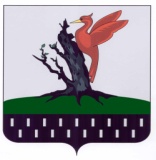 ТАТАРСТАН РЕСПУБЛИКАСЫАЛАБУГА  МУНИЦИПАЛЬРАЙОНЫМУРЗИХА АВЫЛ ЖИРЛЕГЕ  СОВЕТЫ